РАСПОРЯЖЕНИЕО временном прекращении движения транспортных средств на период проведения ремонтных работ В целях обеспечения безопасности дорожного движения, в соответствии с пунктом 4 статьи 6 Федерального закона РФ от 10.12.1995 № 196-ФЗ «О безопасности дорожного движения», с Федеральным законом РФ от 08.11.2007 № 257-ФЗ «Об автомобильных дорогах и о дорожной деятельности в Российской Федерации и о внесении изменений в отдельные законодательные акты Российской Федерации», руководствуясь статьёй 34 Устава города Шарыпово: Осуществить временное прекращение движения транспортных средств на участке автомобильной дороги общего пользования местного значения по улице Индустриальной города Шарыпово на период проведения работ по замене участка распределительных тепловых сетей между ТК-6 и ТК-10 с 01.03.2023 по 31.05.2023:- с 01.03.2023 по 15.04.2023 от зд. № 8/3 до зд. № 6;- с 16.04.2023 по 31.05.2023 от зд. №6 до зд. №5.Рекомендовать ООО «ТеплоПромСтрой» (Гурьянову А.И.) обеспечить установку дорожно-знаковой информации в соответствии со схемой ограничения дорожного движения (приложение №1), обеспечить проведение работ в соответствии с требованиями ОДМ 218.6.019-2016.Главному специалисту по информационной работе отдела спорта и молодежной политики Администрации города Шарыпово (Могилюк И.Г.) проинформировать население о временном прекращении движения транспортных средств на период проведения ремонтных работ.Рекомендовать ОГИБДД МО МВД России «Шарыповский» (Дементьеву А.Н.) обеспечить безопасность дорожного движения на автомобильной дороге общего пользования местного значения по улице Индустриальной города Шарыпово на период временного ограничения движения транспортных средств.Контроль за исполнением настоящего распоряжения возложить на первого заместителя Главы города Шарыпово Д.В. Саюшева. Распоряжение вступает в силу со дня подписания и подлежит размещению на официальном сайте Администрации города Шарыпово www.gorodsharypovo.ru.Глава города Шарыпово							В.Г. Хохлов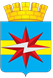 АДМИНИСТРАЦИЯ ГОРОДА ШАРЫПОВО КРАСНОЯРСКОГО КРАЯ03.02.2023                   № 149